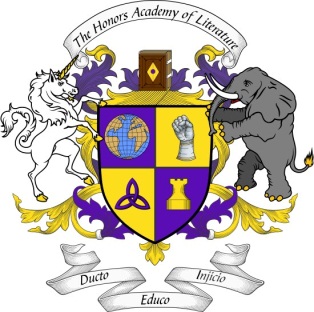 Honors Academy of LiteratureBoard of Directors Meeting AgendaMonday, October 17th, 2016 at 6:00p.m. School Library, 195 N. Arlington Ave., Reno, NV  89501Pursuant to NRS 241.020 § 6.02 (1) Items may be taken out of the order listed on the agenda; (2) Agenda items may be combined for consideration; and (3) Items may be delayed or removed at any time.Call to order and roll call.Estimated Time: 2 minPublic Comment and Discussion.  (Information Only)No action may be taken upon a matter raised under this item of the agenda until the matter itself has been specifically included on an agenda as an item upon which action will be taken.  Public comment may be limited three minutes per person.Estimated Time: 5 min.Discussion and possible approval of the August 1st, 2016 meeting minutes (For Possible Action)Estimated Time: 2 min.Reports and Updates.  (Information Only)Administrator Update –  Andi Morency Teacher Representative Update– Julie HarpoleParent Representative Update – Kathy Walen Champions Report – Rosa WhiteEstimated Time: 20 min	Authorization to create a class size reduction plan for NDE  2016-17 (For Possible Action)Estimated Time: 10 minFirst Quarter Financials (Information Only) Estimated Time: 10 minBoard Comment and Requests for Agenda Items (Information Only)Estimated Time: 5 min.Public Comment and Discussion.  (Information Only)  See details related to public comment in item No. 2 (above). Estimated Time: 5 min.Adjournment. The next Board of Directors meeting is scheduled for 6:00pm on Monday, November 7th, 2016This notice and agenda has been posted on or before 9 a.m. on the third working day before the meeting at the following locations:Meeting SiteHonors Academy of Literature: School Office195 Arlington Ave., Reno, NVWashoe County Downtown Library 301 S. Center St., Reno, NV 89501Nevada Department of Education700 E. Fifth St., Carson City, NVWashoe County South Valleys Library15650 Wedge Parkway, Reno, NVIf you need physical assistance getting to the meeting, accommodations at the meeting, or meeting support materialsplease contact Andi Morency at 775-737-4084, 195 N. Arlington Ave., Reno, NV  89501